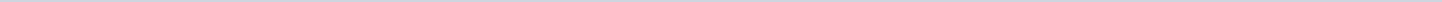 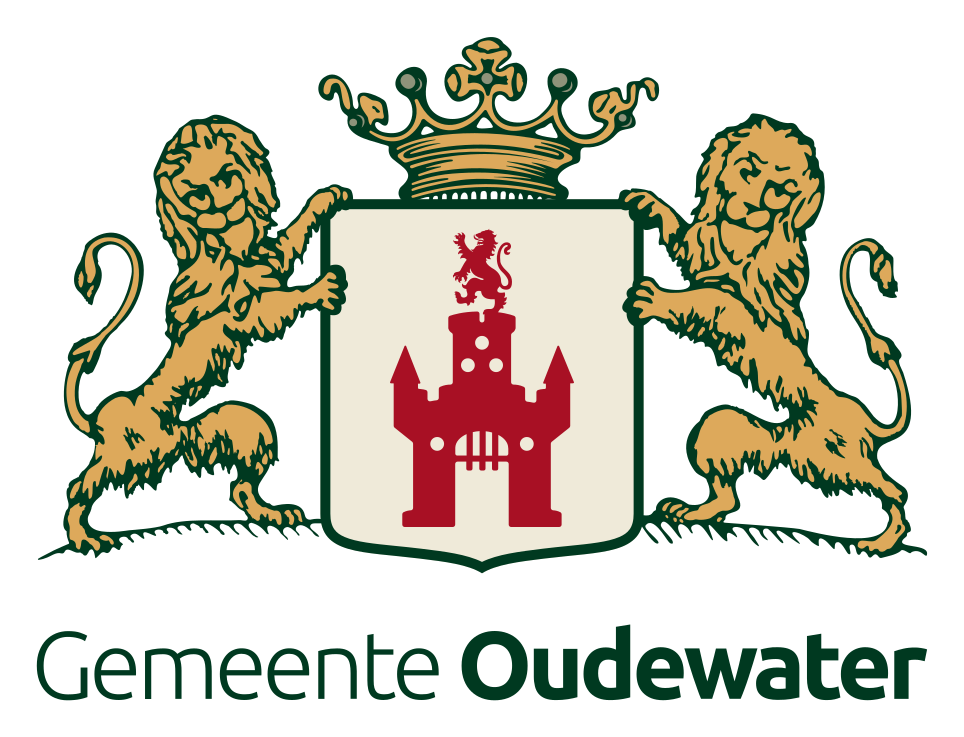 Gemeente OudewaterAangemaakt op:Gemeente Oudewater28-03-2024 13:26Raadsinformatiebrieven20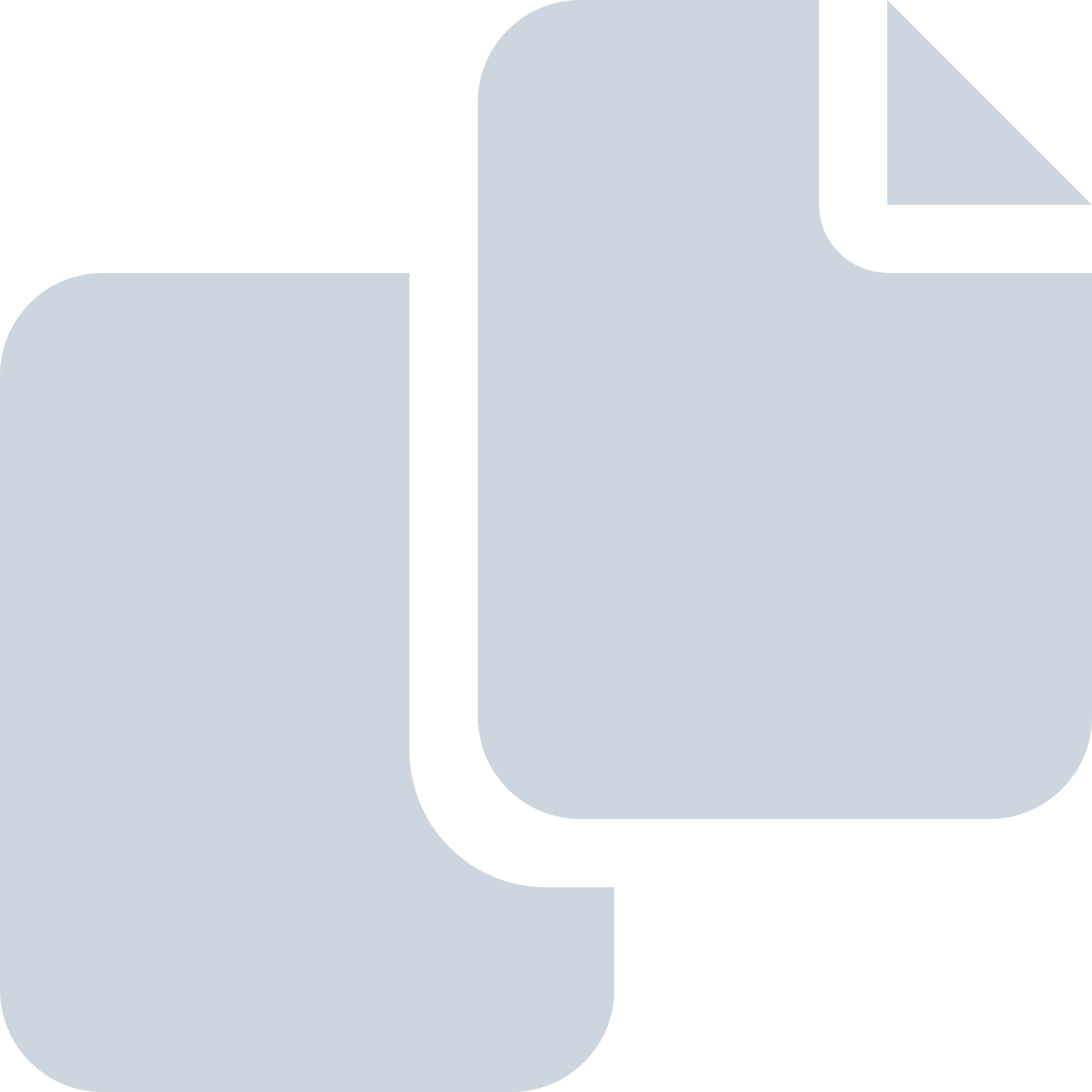 Periode: november 2022#Naam van documentPub. datumInfo1.A05. RIB Toelichting inzet gesprekleider voor dossier pluimveehouder Hekendorp (068348)30-11-2022PDF,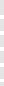 260,65 KB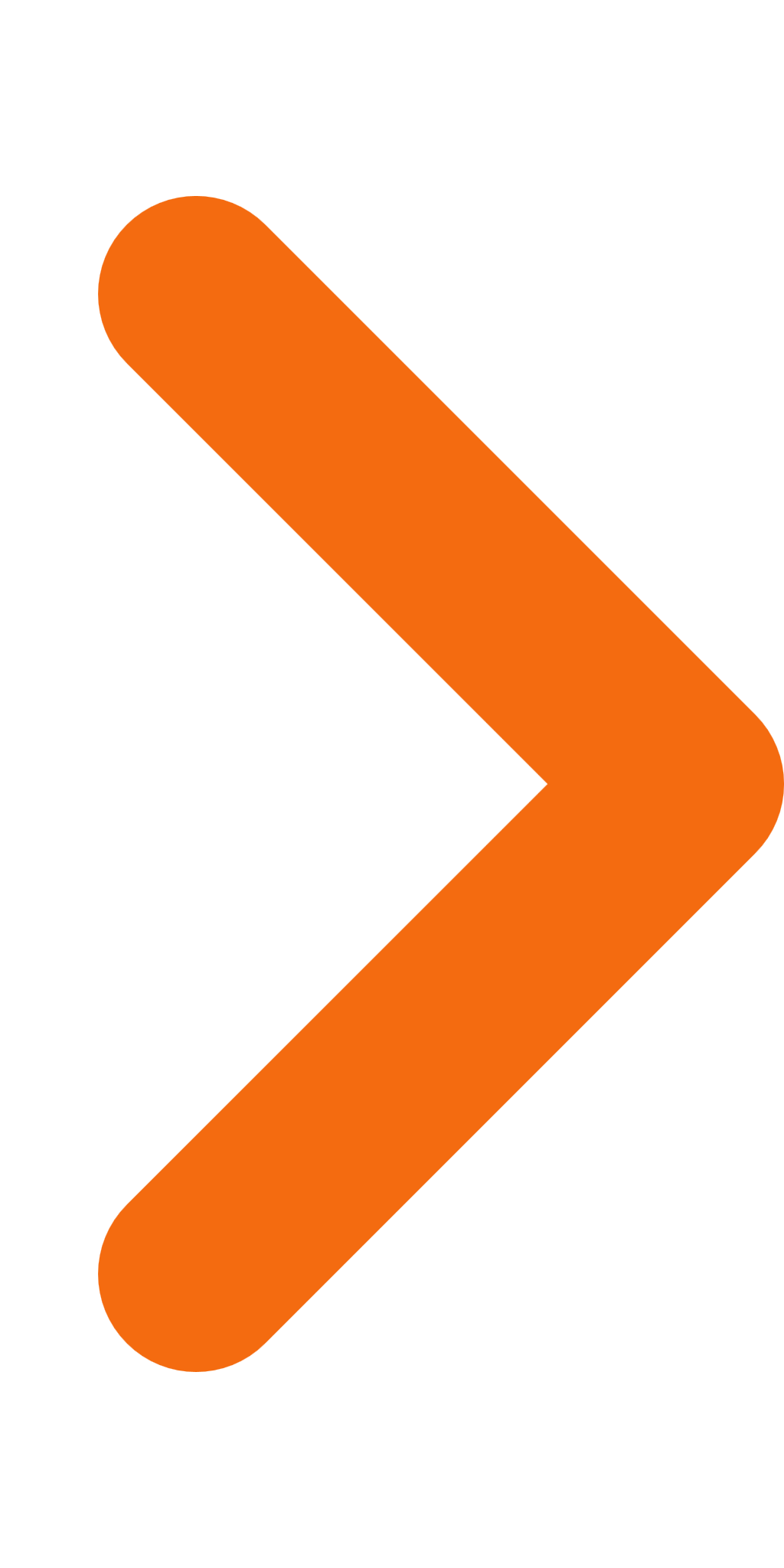 2.A06. RIB Voortgang oeververnieuwing Lange Linschoten (079895)30-11-2022PDF,252,73 KB3.A06. RIB Voortgang oeververnieuwing Lange Linschoten (079895)30-11-2022PDF,252,73 KB4.A13. RIB Beantwoording schriftelijke vragen art. 32 Progressief Oudewater Kap Roberto-Plataan (072775)30-11-2022PDF,214,22 KB5.A14. RIB Antwoorden vervolgvragen Onafhankelijken Boom Roberto (077167)30-11-2022PDF,221,20 KB6.D07. RIB Antwoorden vervolgvragen Onafhankelijken Boom Roberto (077167)30-11-2022PDF,221,20 KB7.D01. RIB U10 definitief bod en woondeal (074196)30-11-2022PDF,300,36 KB8.D05. RIB GGiD van GGD regio Utrecht (078860)30-11-2022PDF,405,73 KB9.D04. RIB Schaarste bij Wmo-maatwerk aanbieders (078280)30-11-2022PDF,268,59 KB10.D02. RIB Herontwikkeling De Klepper (075076)30-11-2022PDF,194,06 KB11.A05. RIB Toelichting inzet gesprekleider voor dossier pluimveehouder Hekendorp (068348)30-11-2022PDF,260,65 KB12.A04. Voortgang essentiële jeugdhulp (079713)30-11-2022PDF,341,43 KB13.A03. RIB Cliëntervaringsonderzoek WMO en Jeugd 2020 (072043)30-11-2022PDF,229,51 KB14.A02. RIB Nieuwe Wet Inburgering (078824)30-11-2022PDF,187,27 KB15.A04. Voortgang essentiële jeugdhulp (079713)24-11-2022PDF,341,43 KB16.A03. RIB Cliëntervaringsonderzoek WMO en Jeugd 2020 (072043)23-11-2022PDF,229,51 KB17.A02. RIB Nieuwe Wet Inburgering (078824)23-11-2022PDF,187,27 KB18.A14. RIB Antwoorden vervolgvragen Onafhankelijken Boom Roberto (077167)03-11-2022PDF,221,20 KB19.A11. RIB Schaarste bij Wmo-maatwerk aanbieders (078280)03-11-2022PDF,268,59 KB20.A12. RIB GGiD van GGD regio Utrecht (078860)03-11-2022PDF,405,73 KB